                                                                                                                       Harsewinkel, 21.08.2020Liebe Eltern,

leider hat es bei uns an der Schule den ersten 'Covid-19-Fall' gegeben. Daher möchte ich Sie alle mit dieser Nachricht auf den aktuellen Stand bringen. 

Nachdem uns am Mittwochabend die Nachricht erreichte, dass zwei Schüler/innen positiv auf das Covid-19-Virus getestet wurden, lief die Nachverfolgung der Kontaktpersonen durch das Gesundheitsamt. Wir als Schule mussten Sitzpläne, Kontaktadressen, Hygienemaßnahmen und tägliche Abläufe  (auch im OGGS und in der Randstunde) offen legen.Das Gesundheitsamt hat anschließend die Kontaktpersonenermittlung eingeleitet und Befragungen per Telefon durchgeführt. Als direkte Kontaktpersonen gelten Personen, die mindestens 15 Minuten von Angesicht zu Angesicht mit der infizierten Person gesprochen haben. Da es sehr spät am Abend war, beschloss das Gesundheitsamt eine erste Klasse, eine zweite Klasse und entsprechende Kinder in der OGGS sowie der Randstunde zunächst zu suspendieren. 

Am nächsten Tag kam am Nachmittag vom Gesundheitsamt eine leichte Entwarnung. Es können alle Erstklässler am Unterricht und an der OGGS teilnehmen. In einer zweiten Klasse gibt es 12 direkte Kontaktpersonen, die sich nun in häusliche Quarantäne begeben müssen. Alle Eltern sind bereits vom Gesundheitsamt und der Schule informiert worden. 

Achtung: Es besteht lediglich für diese 12 direkten Kontaktpersonen eine Pflicht der häuslichen Quarantäne. Eltern oder weitere Geschwister in der Familie unterliegen nicht der Quarantänepflicht. 

Bei dieser Regelung erscheint es allerdings ratsam, dass die in Quarantäne befindlichen Kinder einen Test durchführen, damit die übrigen Familienmitglieder nicht evtl. andere Personen anstecken. Sprechen Sie diesbezüglich bitte einmal mit Ihrem Haus/Kinderarzt. 

Für unsere Schule und den Unterricht bedeutet das konkret: 
Für alle Schülerinnen und Schüler, bis auf die 12 Kinder, die sich in häuslicher Quarantäne befinden, findet zur Zeit Unterricht nach Plan, überwiegend bei den Klassenlehrerinnen und Klassenlehrern, statt. Wir möchten noch einmal ausdrücklich darauf hinweisen, dass Eltern verpflichtet sind, ihren Kindern einen Mund-Nasen-Schutz mitzugeben.Bitte beachten Sie auch: Sollte Ihr Kind Schnupfen haben, muss es für 24 Stunden zu Hause beobachtet werden und darf erst dann wieder zur Schule kommen, wenn keine weiteren Symptome, wie Fieber, Husten usw. hinzugekommen sind. Ansonsten gehen Sie bitte zum Arzt.Es ist für Sie, für Ihre Kinder und auch für die Lehrkräfte nicht einfach in der jetzigen Zeit. Umso wichtiger ist es, dass sich alle konsequent und verlässlich an die Hygieneregeln halten, um damit für uns alle einen bestmöglichen Schutz zu gewährleisten.Mit freundlichen Grüßen, Detlev Flottmann 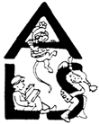 Astrid-LindgrenGemeinschaftsgrundschule Astrid-Lindgren / St.-JohannesGrundschulverbund der Stadt Harsewinkel PrimarstufeHauptstandort: Overbergstraße 19, 33428 Harsewinkel, 
 05247 - 2670Teilstandort:  Schulstraße 5, 33428 Harsewinkel – Greffen 02588 - 1036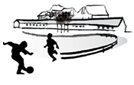               St.- Johannes